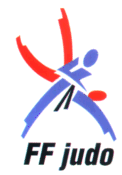 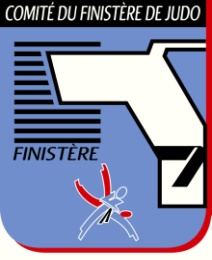 COMITÉ DU FINISTÈRE DE JUDO ET DISCIPLINES ASSOCIEESSiège social : Maison des Sports – 4 rue Anne Robert Jacques Turgot – 29000 QUIMPERSIRET : 447 718 677 000 43 – APE : 9312Z